بسم الله الرحمن الرحيماختبار منتصف الفصل الدراسي الثالث – ( الدور الأول ) – للعام الدراسي 1444هـالسؤال الأول : فهم المقروء :      ولد توماس إديسون في ميلانو بالولايات المتحدة وكان كثير الأسئلة، يسأل عن كل شيء يراه، وكانت أمه تحوطه برعايتها وتجيبه عن أسئلته، وكان لا يكتفي بذلك بل يبحث ويجرب بنفسه. التحق في سن السابعة بإحدى المدارس، فطرد منها بعد ثلاثة أشهر، لأنه كان ينسى ما يتعلمه، واتهمه المعلم بأنه غبي ومتخلف ولا فائدة من تعليمه. فتولّت أمه تعليمه وأعادت إليه الثقة بنفسه وزرعت في نفسه حب القراءة. فكر إديسون في إقامة معمل صغير؛ فالقراءة وحدها لا تكفي، فأراد إجراء التجارب بنفسه، فسمحت له أمه بحجرة صغيرة لإجراء تجاربه. وبعد عام حل بالأسرة فقر شديد فاضطر إديسون للعمل كبائع للجرائد بالقطارات وفي الوقت نفسه يقرأ ما فيها من علم. إلا إنه طرد من ذلك العمل. كان إديسون يحلم بعمل مصباح كهربي يصدر ضوءا صافيا لا أدخنة فيه، رخيص ثمنه، ظل يبحث ويجرب بعزيمة لا تلين ولا تعرف الملل، حتى توصل إلى صنع فتيلة للمصباح تشتعل وتتوهج دون أن تحترق. هل لك أن تتصور حجم الإحباطات والمشكلات التي تلقاها إديسون في حياته منذ طفولته إلى أن كبر،إلا إنه لم يستسلم، يذكر المؤرخون أنه أجرى 10 آلاف تجربة في محاولاته لتطوير المصباح. سئل عن سر نجاحه، فقال: القراءة الدائمة بلا انقطاع والعمل الدائم بلا يأس وكان يقول : كل محاولة فاشلة هي خطوة للنجاح.   السؤال الثاني  : الصنف اللغوي  :  السؤال الثالث :الوظيفة النحوية    السؤال الرابع  :الأسلوب اللغوي   ـــــــــــــــــــــــــــــــــــــــــــــــــــــــــــــــــــــــــــــــــــــــــــــــــــــــــــــــــــــــــــــــــــــــــــــــــــــــــــــــــــــــــــــــــــــــــــــــــــــــــــــــــــــــــــــــــــــــــ  السؤال الخامس : الرسم الإملائي   :    ** اختر الإجابة الصحيحة :                                                                                 السؤال السادس  : الرسم الكتابي :      اكتب ما يلي بخط الرقعة:                        اغتنم ساعات الفراغ فيما يعود عليك بالنفع والسعادة...............................................................................................................................................................................................................................................................................................................................................................................................................................................................................................................................................................................................................................................................................................................................................................................................................................................................   ـــــــــــــــــــــــــــــــــــــــــــــــــــــــــــــــــــــــــــــــــــــــــــــــــــــــــــــــــــــــــــــــــــــــــــــــــــــــــــــــــــــــــــــــــــــــــــــــــــــــــــــانتهت الأسئلةإعداد قناة التعلم التفاعلينموذج الإجابة https://youtu.be/FHmk82dQxosرابط التليجرام https://t.me/tdsglبسم الله الرحمن الرحيماختبار منتصف الفصل الدراسي الثالث – ( الدور الأول ) – للعام الدراسي 1444هـالسؤال الأول : فهم المقروء :      قام أستاذ جامعي في قسم إدارة الأعمال بوضع دلو على مائدة، ثم أحضر عددا من الصخور الكبيرة، وقام بوضعها في الدلو بعناية واحدة تلو الأخرى، وعندما امتلأ الدلو سأل الطلاب:هل هذا الدلو ممتليء ؟ " قال بعض الطلاب: " نعم " فقال لهم : هل أنتم متأكدون ؟" ... ثم سحب كيسا مليئا بالحصيات الصغيرة من تحت المائدة وقام بوضع هذه الحصيات في الدلو، حتى امتلأت الفراغات الموجودة بين الصخورالكبيرة،  ثم سأل مرة أخرى :" هل هذا الدلو ممتلىء ؟" فأجاب أحدهم :"ربما لا ......" استحسن الأستاذ إجابة الطالب، وقام بإخراج كيس من الرمل ثم سكبه في الدلو، حتى امتلأت جميع الفراغات الموجودة بين الصخور وسأل مرة أخرى :" هل امتلأ الدلو الآن ؟" فكانت إجابة جميع الطلاب بالنفي. بعد ذلك أحضر الأستاذ إناء مليئا بالماء وسكبه في الدلو حتى امتلأ " فهذا المثال يعلمنا أنه لو لم نضع الصخور الكبيرة أولا ما كان بإمكاننا وضعها أبدا ثم قال : " قد يتساءل البعض " وما الصخور الكبيرة ؟ فأقول له أنها هدفك في هذه الحياة أو مشروع تريد تحقيقه كتعليمك وطموحك أو إسعاد من تحب أو أي شيء يمثل أهمية كبرى في حياتك، تذكروا دائما أن تضعوا الصخور الكبيرة أولا .... وإلا فلن يمكنكم وضعها أبدا . السؤال الثاني : الصنف اللغوي :    السؤال الثالث : الوظيفة النحوية :    ** اختر الإجابة الصحيحة :                                                                                 السؤال الرابع : الأسلوب اللغوي :  ** اختر الإجابة الصحيحة :                                                                                 ـــــــــــــــــــــــــــــــــــــــــــــــــــــــــــــــــــــــــــــــــــــــــــــــــــــــــــــــــــــــــــــــــــــــــــــــــــــــــــــــــــــــــــــــــــــــــــــــــــــــــــــــــــــــــــــــــــــــــ    السؤال الخامس : الرسم الإملائي :   ضع علامة (  ) أو ( × ) أمام العبارات التالية :  ـــــــــــــــــــــــــــــــــــــــــــــــــــــــــــــــــــــــــــــــــــــــــــــــــــــــــــــــــــــــــــــــــــــــــــــــــــــــــــــــــــــــــــــــــــــــــــــــــــــــــــــــــــــــــــــــــــــــــ   السؤال السادس : الرسم الكتابي :      اكتب ما يلي بخط الرقعة
 أحيي في بني وطني الشبابا   وأبصر فيهم العجب العجابا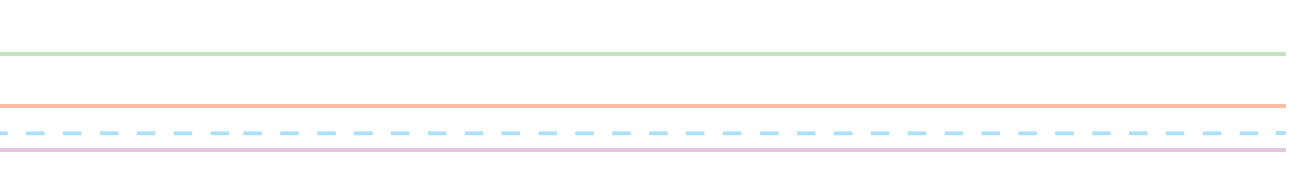    ـــــــــــــــــــــــــــــــــــــــــــــــــــــــــــــــــــــــــــــــــــــــــــــــــــــــــــــــــــــــــــــــــــــــــــــــــــــــــــــــــــــــــــــــــــــــــــــــــــــــــــــانتهت الأسئلةللإجابات عن الاختبار بشكل نموذج اضغط هذا الرابط أو الباركود https://youtu.be/FHmk82dQxosإعداد قناة التعلم التفاعليالمملكة العربية السعوديةوزارة التعليمإدارة التعليم .................مدرسة : ......................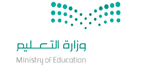 المادة : لغتي الخالدةالصف : الثاني   المتوسطالزمن : ساعتان اسم الطالب : ........................................................................................................الصف : الثاني المتوسط (      )سالمهارةالمهارةالدرجة الدرجة بالأرقامالدرجة بالأحرفالمصححالمراجعالمدقق1فهم المقروءفهم المقروء52الصنف اللغويالصنف اللغوي33الوظيفة النحويةالوظيفة النحوية34الأسلوب اللغويالأسلوب اللغوي35الرسم الإملائيالرسم الإملائي36الرسم الكتابيالرسم الكتابي3المجموع النهائيالمجموع النهائي2020 51- الذي قام بتعليم إديسون ........ 1- الذي قام بتعليم إديسون ........ 1- الذي قام بتعليم إديسون ........ أ – أبوه          ب- أمه            جـ - جده    2- طرد إديسون من المدرسة بحجة أنه ......2- طرد إديسون من المدرسة بحجة أنه ......2- طرد إديسون من المدرسة بحجة أنه ......أ – كثير الحركة             ب- كثير الغياب             جـ ـ غبي ومتخلف         3- كان إديسون يجرب ما يقرأ عنه " ما الدليل على ذلك ؟    3- كان إديسون يجرب ما يقرأ عنه " ما الدليل على ذلك ؟    3- كان إديسون يجرب ما يقرأ عنه " ما الدليل على ذلك ؟    أ – أنشأ معملا صغيرا في بيته  ب- عمل في بيع الجرائد       جـ - طرد من عمله     4- جمع كلمة " عزيمة "   4- جمع كلمة " عزيمة "   4- جمع كلمة " عزيمة "   أ – أعزام ب- عزائم    جـ ـ عزم     5 – السر وراء نجاح إديسون  هو   ......  5 – السر وراء نجاح إديسون  هو   ......  5 – السر وراء نجاح إديسون  هو   ......  أ – القراءة الدائمة        ب- العمل المتواصل           جـ - كلاهما صواب                 31- هو الداعي إلى كل خير.        احذف "ال" من كلمة "الداعي" واكتب الجملة صحيحة :1- هو الداعي إلى كل خير.        احذف "ال" من كلمة "الداعي" واكتب الجملة صحيحة :1- هو الداعي إلى كل خير.        احذف "ال" من كلمة "الداعي" واكتب الجملة صحيحة :أ – هو داعي إلى كل خيرب- هو داعٍ إلى كل خير جـ ـ هو داعيا إلى كل خير .2- الاسم المعرب المنتهي بألف لازمة مفتوح ما قبلها :2- الاسم المعرب المنتهي بألف لازمة مفتوح ما قبلها :2- الاسم المعرب المنتهي بألف لازمة مفتوح ما قبلها :أ- المقصورب – المنقوص جـ ـ الممدود  3- الجملة التي اشتملت على اسم مقصور:  3- الجملة التي اشتملت على اسم مقصور:  3- الجملة التي اشتملت على اسم مقصور:  أ- أعطى المعلم الطالب جائزة ب ـ متى الاختبار؟جـ ـ المؤمن على هدى من ربه. 1- الجملة التي اشتملت على مفعول لأجله : 1- الجملة التي اشتملت على مفعول لأجله : 1- الجملة التي اشتملت على مفعول لأجله : أ – عاقب القاضي المجرم تأديبا له ب- عاقب القاضي المجرم عقابا جـ ـ أدب القاضي المجرم تأديبا  2- من شروط المفعول لأجله أن يكون2- من شروط المفعول لأجله أن يكون2- من شروط المفعول لأجله أن يكونأ – مصدرا لتأكيد الفعل  ب ـ مصدرا لبيان علة الفعلجـ ـ مصدرا لبيان زمن الفعل 3- ولا تقتلوا أولادكم خشية إملاق " إعراب ما تحته خط     3- ولا تقتلوا أولادكم خشية إملاق " إعراب ما تحته خط     3- ولا تقتلوا أولادكم خشية إملاق " إعراب ما تحته خط     أ- مفعول به منصوب وعلامة نصبه الفتحة   ب – مفعول لأجله منصوب وعلامة نصبه الفتحة   جـ - مفعول مطلق منصوب وعلامة نصبه الفتحة      31 – انتظار حصول أمر محبوب وميسور التحقق ولا يكون إلا في الممكن: 1 – انتظار حصول أمر محبوب وميسور التحقق ولا يكون إلا في الممكن: 1 – انتظار حصول أمر محبوب وميسور التحقق ولا يكون إلا في الممكن: أ – التمني  ب- الترجيجـ ـ الاستغاثة 2- الجملة التي اشتملت على أسلوب ترجٍ  2- الجملة التي اشتملت على أسلوب ترجٍ  2- الجملة التي اشتملت على أسلوب ترجٍ  أ- ليت المسافر يعود إلى وطنه ب – لعل المسافر أن يعود إلى وطنه جـ - إن المسافر يعود إلى وطنه  3- ليت المتخاصمين يتصالحون.   استبدل بـ "ليت" "عسى" وغير ما يلزم.3- ليت المتخاصمين يتصالحون.   استبدل بـ "ليت" "عسى" وغير ما يلزم.3- ليت المتخاصمين يتصالحون.   استبدل بـ "ليت" "عسى" وغير ما يلزم.أ – عسى المتخاصمون يتصالحون ب- عسى المتخاصمان يتصالحون   جـ ـ عسى المتخاصمين يتصالحوا    31 – الحرف من بين الكلمات الآتية :1 – الحرف من بين الكلمات الآتية :1 – الحرف من بين الكلمات الآتية :أ – علا   ب- على  جـ ـ       علي 2-  وجه الاختلاف بين هذه الكلمات: (إلى، على، بلى، حتى)(لا، ما، لوما، لولا) هو:2-  وجه الاختلاف بين هذه الكلمات: (إلى، على، بلى، حتى)(لا، ما، لوما، لولا) هو:2-  وجه الاختلاف بين هذه الكلمات: (إلى، على، بلى، حتى)(لا، ما، لوما، لولا) هو:أ- رسم حرفها الأخير.ب – لفظ حرفها الأخير.جـ -  إعراب حرفها الأخير.3-  تكتب الألف اللينة في آخر الحروف ألفا قائمة إلا في أربعة منها، فتكتب على صورة ياء غير منقوطة، هي:   3-  تكتب الألف اللينة في آخر الحروف ألفا قائمة إلا في أربعة منها، فتكتب على صورة ياء غير منقوطة، هي:   3-  تكتب الألف اللينة في آخر الحروف ألفا قائمة إلا في أربعة منها، فتكتب على صورة ياء غير منقوطة، هي:   أ- علا – بلا – إلا – بلى  ب – لا – ألا – ما - علاجـ - حتى، على، بلى، إلىالمملكة العربية السعوديةوزارة التعليمإدارة التعليم .................مدرسة : ......................المادة : لغتي الخالدةالصف : الثاني   المتوسطالزمن : ساعتان اسم الطالب : ........................................................................................................الصف : الثاني المتوسط (      )سالمهارةالمهارةالدرجة الدرجة بالأرقامالدرجة بالأحرفالمصححالمراجعالمدقق1فهم المقروءفهم المقروء52الصنف اللغويالصنف اللغوي33الوظيفة النحويةالوظيفة النحوية34الأسلوب اللغويالأسلوب اللغوي35الرسم الإملائيالرسم الإملائي36الرسم الكتابيالرسم الكتابي3المجموع النهائيالمجموع النهائي2020 51- وقعت أحداث تلك القصة في .....1- وقعت أحداث تلك القصة في .....1- وقعت أحداث تلك القصة في .....أ – مدرسة      ب- منزل       جـ - جامعة     2- ما المراد الصخور الكبيرة في التجربة؟ 2- ما المراد الصخور الكبيرة في التجربة؟ 2- ما المراد الصخور الكبيرة في التجربة؟ أ – الأحجار الضخمة      ب- الأهداف الكبرى         جـ ـ الأمور الصعبة        3- الهدف من إجراء هذه التجربة .....   3- الهدف من إجراء هذه التجربة .....   3- الهدف من إجراء هذه التجربة .....   أ – تعليم الطلاب وضع الصخور.  ب- إن لم نضع الصخور الكبيرة أولا ما كان بإمكاننا وضعها أبدا        جـ - أن الماء يتخلل بين الصخور     4- معنى كلمة "سكبه"   4- معنى كلمة "سكبه"   4- معنى كلمة "سكبه"   أ – صبه   بإفراغه      جـ ـ تركه     5 – "أهدافك الكبرى في الحياة"       يرمز إلى الحياة في التجربة بـ.....   5 – "أهدافك الكبرى في الحياة"       يرمز إلى الحياة في التجربة بـ.....   5 – "أهدافك الكبرى في الحياة"       يرمز إلى الحياة في التجربة بـ.....   أ – الدلو                ب – الصخور الكبيرة        جـ - الحصى                  3   1- اسم معرب منتهي بألف مفتوح ما قبلها:   1- اسم معرب منتهي بألف مفتوح ما قبلها:   1- اسم معرب منتهي بألف مفتوح ما قبلها:   1- اسم معرب منتهي بألف مفتوح ما قبلها:أ – المنقوصب- الممدود  جـ ـ المقصور          د ـ المضاف 2- (سررت بالشاب الساعي لتحقيق أهدافه)          بقيت ياء الاسم المنقوص؛ لأنه:2- (سررت بالشاب الساعي لتحقيق أهدافه)          بقيت ياء الاسم المنقوص؛ لأنه:2- (سررت بالشاب الساعي لتحقيق أهدافه)          بقيت ياء الاسم المنقوص؛ لأنه:2- (سررت بالشاب الساعي لتحقيق أهدافه)          بقيت ياء الاسم المنقوص؛ لأنه:أ -  معرف بأل.ب- نكرة مجرورة .    جـ - نكرة مرفوعة.     د ـ مضاف .3- هذا الداعي مخلص. احذف "ال "من كلمة "الداعي"  واكتب الجملة صحيحة.3- هذا الداعي مخلص. احذف "ال "من كلمة "الداعي"  واكتب الجملة صحيحة.3- هذا الداعي مخلص. احذف "ال "من كلمة "الداعي"  واكتب الجملة صحيحة.3- هذا الداعي مخلص. احذف "ال "من كلمة "الداعي"  واكتب الجملة صحيحة.أ -  هذا داعي مخلصب- هذا داعٍ مخلص .    جـ -هذا داعيا مخلص.     د هذا داعن مخلص  31 - : ‏الحكم الإعرابيّ للمفعول لأجله......1 - : ‏الحكم الإعرابيّ للمفعول لأجله......1 - : ‏الحكم الإعرابيّ للمفعول لأجله......1 - : ‏الحكم الإعرابيّ للمفعول لأجله......أ - الرفع.ب- النصب.          جـ الجر.           د ـ الجزم.2- اسم منصوب يؤتى به لبيان سبب حدوث الفعل.. .2- اسم منصوب يؤتى به لبيان سبب حدوث الفعل.. .2- اسم منصوب يؤتى به لبيان سبب حدوث الفعل.. .2- اسم منصوب يؤتى به لبيان سبب حدوث الفعل.. .أ -  المفعول به       ب-  الظرف       جـ - المفعول لأجله        د ـ  المفعول المطلق 3- بدأ الشاب يدق الأبواب من جديد طلبا للنجاح.                المفعول لأجله في الجملة السابقة 3- بدأ الشاب يدق الأبواب من جديد طلبا للنجاح.                المفعول لأجله في الجملة السابقة 3- بدأ الشاب يدق الأبواب من جديد طلبا للنجاح.                المفعول لأجله في الجملة السابقة 3- بدأ الشاب يدق الأبواب من جديد طلبا للنجاح.                المفعول لأجله في الجملة السابقة أ – الشابب- يدقجـ ـ طلباد ـ للنجاح    3             1-  من أدوات  الترجي:             1-  من أدوات  الترجي:             1-  من أدوات  الترجي:             1-  من أدوات  الترجي:أ – ليت ولعل ب-  لعل وعسى  جـ ـ  لكن وكأن        د ـ كأن وليت2- أسلوب الترجي هو:2- أسلوب الترجي هو:2- أسلوب الترجي هو:2- أسلوب الترجي هو:أ - ليت الشباب يعود.   ب- لعل الله يأتي بالفرج.جـ - ما جاء إلا محمد.د ـ هل جاء الفرج؟  3- الترجي يكون في الأمور...... 3- الترجي يكون في الأمور...... 3- الترجي يكون في الأمور...... 3- الترجي يكون في الأمور......أ - الممكنة   ب- المستحيلة.جـ - المكروةد ـ غير ذلك    31جميع حروف المعاني المنتهية بألف لينة  تكتب ألفها قائمة  . 2من الحروف التي تكتب الألف اللينة فيها على صورة ياء  ( إلى – على – حتى – بلى) 3( إلا – ما – خلا – هلا ) كتبت بشكل صحيح    3